Важные даты:Начало регистрации и подача статей – 17.02.2022.Окончание подачи заявок на очное участие – 26.04.2022.Окончание подачи статей – 26.04.2022.Уведомление о принятии/отклонении – до 07.05.2022.Окончательная подача документов и оплата орг. взноса: после получения письма о принятии статьи к публикации - май 2022 г.Форма проведения конференции: очно-заочнаяПубликация материалов конференции:Участникам конференции предоставляется возможность опубликовать свои работы в журнале "BIO WebofConferences" (индексируемый базой Web of Science).Требования к оформлению и написанию статей:статья должна быть оформлена строго в соответствии с международными требованиями (шаблон будет опубликован в ближайшее время);статьи должны быть написаны на хорошем английском языке (статьи с ошибками и некорректным переводом будут отклонены), а так же быть оригинальными и не содержать заимствований из других опубликованных материалов;количество страниц статьи должно быть от 5 – 8.статья должна содержать разделы, например, Abstract, Introduction, Results and Discussion, Conclusion и т.д.ссылки должны быть оформлены строго в соответствии с международными стандартами;используйте международный стандарт для обозначения единиц измерения и величин, в качестве десятичного разделителя используйте точку (напр., 0.002);в списке используемой литературы должно быть не более 2-х ссылок на работы авторов статьи, не нужно ссылаться на труды локальных конференций и труднодоступные источники (локальные архивы, студенческие работы, учебные пособия,...)Количество авторов должно быть не более 5.Оплата публикации:*информация о журнале https://www.bio-conferences.org/** Примеры оформления статей, ссылок  на работу и т.д. по адресу http://sib-publish.ru/?agr4&ruhttp://sib-publish.ru/?agr4&en***Банковские реквизиты для оплаты публикации будут высланы авторам принятых статей по электронной почте вместе с подтверждением о принятии статьи.**** Возможны дополнительные услуги по оформлению, переводу статьи. Условия оплаты высылаются по запросу.Регистрационная формаучастника конференции** Название файла с регистрационной формой должно включать:AgriConf2022_ RF_name and surname (на английском языке)  и  оформлено  только в формате *.docor *.docx.  и должна  быть направлена в адреса Секретариата конференции** Регистрационная форма участника конференции должна быть оформлена только на первого автораАДРЕС ОРГКОМИТЕТА КОНФЕРЕНЦИИДля корреспонденции:По всем вопросам, связанным с публикацией материалов в номере журнала индексируемого базами WoS (отправка статей, оформление и т.д.) пишите на следующий адрес:Е-mail: FIES@ortum-publish.ruТел.: +7-923-44-350-44Для корреспонденции:По всем вопросам, связанным с публикацией материалов в номере журнала индексируемого базами WoS илиScopus (отправка статей, оформление, ...) пишите на следующий адрес:Е-mail: nadgmi@mail.ruСекретариат конференции:По всем вопросам, связанным с участием в конференции, формированием программы, содействием в размещении ассоциированного партнерства и т.д. просим обращаться:Нежметдинова Фарида Тансыковна – кандидат философских наук, заведующая кафедрой «Философии и права» Казанского ГАУ, Казань, nadgmi@mail.ruУчёный секретарь конференции – Калимуллин Марат Назипович, доктор технических наук, профессор Казанского ГАУ, Казань, marat-kmn@yandex.ru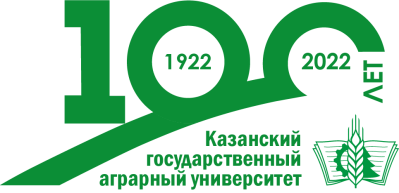 I-е информационное письмоIV Международная научно-практическая конференция«Сельское хозяйство и продовольственная безопасность:технологии, инновации, рынки, кадры»26-28 мая 2022 г.Казань, Самара, Ульяновск, РоссияУважаемые коллеги! Приглашаем Вас к участиюв IV Международной научно-практической конференции«Сельское хозяйство и продовольственная безопасность:технологии, инновации, рынки, кадры»26-28 мая 2022 г., Казань, Самара, Ульяновск, РоссияПосвящается:100-летию Казанского государственного аграрного  университетаОрганизаторами конференции являются:Казанский государственный аграрный университет;Казанская государственная академия ветеринарной медицины им. Н.Э. Баумана;Самарский государственный аграрный университет;Ульяновский государственный аграрный университет им. П.А.Столыпина;Казанский государственный энергетический университет.При содействии:•	 Министерства сельского хозяйства и продовольствия Республики Татарстан;•	 Министерства сельского хозяйства и продовольствия Самарской области;•	 Министерства агропромышленного комплекса и развития сельских территорий Ульяновской области;•	 Отделения сельскохозяйственных наук Российской Академии наук;•	 Министерства образования и науки Республики Татарстан;•	 Академии наук Республики Татарстан;•	 Самарского научного центра Российской академии наук (СамНЦ РАН).Ассоциированные партнеры:FAO/Продовольственная и сельскохозяйственная организация ООН;YüzüncüYılUniversty/Университет ВАН/ (Турция);LOGO (Германия);AMAZONEN-WERKE H (Германия);Направления/секции:1.	Современные подходы аграрной науки и инновационные агротехнологии в обеспечении продовольственной безопасности. 2. Актуальные проблемы модернизации технической и технологической базы АПК и пути их решения.3.	Рациональное пользование природными ресурсами в сельском и лесном хозяйстве.4.	 Актуальные вопросы ветеринарии и зоотехнии, биотехнологии производства и переработки сельскохозяйственной продукции. 5. Развитие аграрной экономики и кадровое обеспечение в условиях цифровизации сельского хозяйства. 6. Циркулярная экономика в АПК. Программный комитетПредседатель комитетаРектор Казанского ГАУ, доктор технических наук, доцентВалиев Айрат РасимовичСопредседатели комитета:Ректор Казанской ГАВМ, доктор ветеринарных наук, профессор Равилов Рустам Хаметович Ректор Ульяновского ГАУ имени П. А. Столыпина, доктор сельскохозяйственных наук, профессор Исайчев Виталий АлександровичРекторСамарского ГАУ, кандидат экономических наук, доцентМашков Сергей ВладимировичРектор Казанского ГЭУ, кандидат технических наук, доцентАбдуллазянов Эдвард ЮнусовичЧлены комитета:Балакирев Николай Александрович - доктор сельскохозяйственных наук, профессор, академик РАН, РоссияФайзрахманов Джаудат Ибрагимович – доктор экономических наук, профессор, академик АН РТ, РоссияДоктор Тайлан Аксу - профессор факультета ветеринарной медицины Университета Ван, ТурцияХуссейн Карадаг – профессор Университета Ван, ТурцияНурал Акчурин – доктор технических наук, экспериментальная физика высоких энергий, Университет Айовы, кафедра физики и астрономии,  Техасский технический университет, Лаббок, СШАДирк Барневиц - доктор ветеринарной медицины, Научно-исследовательский центр медицинской техники и биотехнологии, Бад-Лангенсальца, ГерманияМишель Пепен - профессор, PhD, Микробиологии/Иммунологии &Инфекционной патологии, факультет ветеринарии, ФранцияВим Хайман – доктор экономических наук, Университет Вагенинген, НидераландыБеата Кучиньска - профессор, заведующая научно-исследовательской лабораторией оценки качества молока, мяса и молочных и мясных продуктов, Варшавский университет сельского хозяйства, факультет наук о животных, ПольшаПаула Одете Фернандес - кандидат экономических наук и менеджмента, профессор Политехнического института города Браганса. г. Браганса, ПортугалияДоктор Дитер Траутц - профессор, заведующий отделом устойчивого сельского хозяйства, факультет сельскохозяйственных наук и ландшафтной архитектуры, Университет прикладных наук г.Оснабрюк, ГерманияЖосе Эдуардо Фернандес - профессор кафедры информатики и коммуникаций факультета технологий и управления, руководитель программы Магистерской подготовки "Информационные системы", Политехнический институт г. Браганца, Португалия.Франческо Данузо - доцент факультета сельского хозяйства, экологии и наук о животных, Университет Удине, Италия.Доктор Хартвиг Меннен - Лого, ГерманияБоинчан Борис Павлович - доктор сельскохозяйственных наук, профессор, заведующий Отделом устойчивых систем земледелия, НИИ полевых культур «Селекция», г. Бэлць, Республика МолдоваТраисов Балуаш Бакишевич - академик Казахстанской НАЕН, КазАСХН, доктор сельскохозяйственных наук, профессор, директор департамента животноводства НАО «Западно - Казахстанский аграрно-технический университет им. Жангир хана», Республика КазахстанАбуова Алтынай Бурхатовна - доктор сельскохозяйственных наук, профессор, «Западно - Казахстанский аграрно-технический университет имени Жангир хана», Республика КазахстанТенлибаева Аимкуль Серикбаевна - доктор биологических наук, доцент, заведующий кафедрой «Технология продуктов животноводства», Южно-Казахстанский государственный университет имени М. Ауезова, Республика КазахстанВиктор Буксман - кандидат технических наук, региональный представитель по СНГ, советник DreyerGmbH&Co. KG, ГерманияКурбанов Эльдар Аликрамович - доктор сельскохозяйственных наук, профессор Поволжского государственного технологического университета, г. Йошкар-Ола, РоссияМазитов Назиб Каюмович - доктор сельскохозяйственных  наук, профессор, член-корреспондент РАН, РоссияТино Хохмут -  ГерманияШогенов Юрий Хасанович – доктор технических наук, профессор, заведующий сектором электрификации и автоматизации Отделения механизации, электрификации и автоматизации ФГБУ РАН, член-кор. РАНЦой Юрий Алексеевич – доктор технических наук, профессор, член-корреспондент РАН, ген. директор ООО НПО «Фемакс»Сахапов Рустем Лукманович - д.т.н., профессор Казанский государственный архитектурно-строительный университет, член кор. АН РТВыштакалюк Александра Борисовна - доктор биологических наук, зам. заведующего лабораторией Химико-биологических исследований ИОФХ им. А.Е. Арбузова – обособленного подразделений ФИЦ КазНЦ РАН, РоссииРуколь Василий Михайлович - доктор ветеринарных наук, профессор кафедры общей, частной и оперативной хирургии УО «Витебская ордена «Знак Почета» государственная академия ветеринарной медицины», Республика БеларусьДнекешев Аманжол Кусаинович - доцент кафедры «Незаразные болезни и морфологии» Западно-казахстанского аграрно-технического университета им. Жангир Хана, Республика КазахстанЛуговцев Владимир Юрьевич - кандидат ветеринарных наук, научный сотрудник Центра по оценке и изучению биопрепаратов Администрации по продовольствию и лекарствам (США)Ахметова Ирина Гареевна – доктор технических наук., доцент, проректор по развитию и инновациям Казанского государственного энергетического университета.Учёный секретарь конференции – Калимуллин Марат Назипович, доктор технических наук, профессор, начальник управления научно-инновационной деятельностью Казанского ГАУ, Казань За публикацию одной статьи для граждан РФ и граждан зарубежных государств, в т.ч. членов ЕАЭС в (руб.):очное участиезаочное участиеЖурнал "BIO Web of Conferences"  (индексируемый базой Web of Science) *15 50015 500ФИО**Ученые звание, степеньДолжностьОрганизация Адрес СтранаТелефон рабочий/мобильныйMobile phoneE-mailНазвание секцииНазвание статьи/докладаСоавторы (не более 4)Форма регистрации: очная или заочная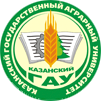 ФГБОУ ВО «Казанский государственный аграрный университет»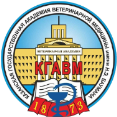 ФГБОУ ВО «Казанская государственная академия ветеринарной медициныим. Н.Э. Баумана»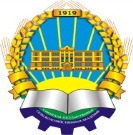 ФГБОУ ВО «Самарский государственный аграрный университет»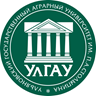 ФГБОУ ВО «Ульяновский государственный аграрный университет имени П. А. Столыпина»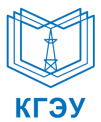 ФГБОУ ВО «Казанский государственный энергетический университет»